1	副秘书长的选举：第四轮（99、100、102(Rev.1)和105号文件）1.1	波兰代表在回顾指出玛格达莱娜•盖伊女士（波兰）已不再参与竞争副秘书长一职之后，对盖伊女士以及在其竞选过程中给予支持的所有人表示感谢。面临未来的各项挑战，国际电联应该秉承一种更加开放的精神，而且有必要继续为新生代谋求福利。曾在第三次全体会议上发言的阿拉伯联合酋长国青年Adeeb Al Blooshi先生便是活生生的新生代代言人。1.2	主席回顾指出，马耳他、冰岛和几内亚已分别向荷兰（99号文件）、丹麦（100号文件）和马里（105号文件）进行授权委托。第2委员会主席表示，授权情况未发生变化。1.3	主席宣布，曾被指定对前几轮投票进行唱票的苏里南、丹麦、俄罗斯联邦、喀麦隆和巴布亚新几内亚代表将继续担任该职责。每个代表团均已获得一张选票。各代表团在被邀请投票时应将其选票投入投票箱。1.4	全体会议秘书对有表决权的代表团（102(Rev.1)号文件）进行点名并请他们将选票放入为此设置的选票箱中。1.5	副秘书长一职的候选人为：马尔科姆•琼森先生（英国）和朔拉•泰勒先生（尼日利亚）。1.6	投票结果：1.7	马尔科姆•琼森先生（英国）当选副秘书长。1.8	当选副秘书长发表致辞，致辞全文可见：http://www.itu.int/en/plenipotentiary/2014/statements/file/Pages/acceptance-johnson.aspx。1.9	英国代表祝贺秘书处采取模范方式完成选举工作，并对英国候选人琼森先生的所有支持者表示感谢。她还对副秘书长一职的其他候选人的极高素养予以称赞；国际电联在未来正需要这样的候选人。英国代表还特别称赞了对其他女性起到深深鼓舞作用的盖伊女士（波兰）和凭借其精力充沛的竞选活动和富有远见的观点而被人铭记于心的泰勒先生（尼日利亚）。然后，她对琼森先生当选表示祝贺，并表示，琼森先生在加强能力建设、缩小数字鸿沟和推动无障碍获取等方面付出了很多努力，当选副秘书长在很大程度上是他个人的功劳。此外，英国代表对取得了众多成就的即将卸任的秘书长予以高度赞扬，并确信新的秘书长和副秘书长将引领国际电联这一历史最悠久的国际组织走向更加成功、开放、自由和光明的未来。1.10	主席祝贺琼森先生当选，并表示此次当选正是对他出色工作的肯定。他对琼森先生凭借极高的素养在各位非常杰出的候选人中脱颖而出表示认可，并赞扬了其他候选人之一 – 泰勒先生（尼日利亚）对竞选活动的认真参与和为国际电联工作做出的积极贡献。1.11	尼日利亚代表对琼森先生能够在汇集了多位优秀候选人且激动人心的选举过程中胜出、成功当选副秘书长一职表示热烈祝贺。尼日利亚为泰勒先生取得的成就感到骄傲。尼日利亚代表团将对当选秘书长和当选副秘书长予以大力支持，并祝愿他们今后的事业圆满成功。此外，尼日利亚代表还强调指出，信息通信技术（ICT）正在所有成员国的国家战略中发挥着更加核心的作用。1.12	秘书长对琼森先生表示衷心的祝贺。他认为，琼森先生的当选再一次表明了各成员国对于即将离任的管理班子的信任。他对英国代表团给予本国候选人支持的方式表示赞赏。在对参选的其他候选人予以称赞之后，秘书长希望新的管理班子能够贯彻落实他们在竞选过程中提出的各项创新观点，并对所有候选人开展如此和谐、透明和专业的竞争表示感谢。1.13	为节省时间，主席请各国代表团按区域集体向琼森先生表示祝贺。1.14	瑞士（代表欧洲邮电主管部门大会（CEPT））、孟加拉国（代表亚太电信组织（APT））、阿拉伯联合酋长国（代表阿拉伯国家集团）、津巴布韦（代表非洲国家集团）、加拿大（代表美洲国家电信委员会（CITEL））和哈萨克斯坦（代表区域通信联合体（RCC））的代表纷纷向琼森先生和英国主管部门表示祝贺，并祝愿琼森先生事业成功。此外，代表们还向同样优秀的其他候选人表示敬意。哈萨克斯坦代表代表自己的国家祝贺中国主管部门和赵先生在不久之前的秘书长的竞选中胜出，并对图埃先生为ICT行业做出的重大贡献予以高度赞扬。1.15	阿尔及利亚、印度、土耳其、危地马拉（代表中美洲电信技术委员会（COMTELCA））、以色列和黎巴嫩的代表亦对琼森先生和其他当选官员表示诚挚祝贺。1.16	当选副秘书长对所有发言人、特别是代表各自区域的发言人表示感谢，并强调指出，他一直非常重视国际电联各区域，并将在未来继续与各个区域携手合作。1.17	主席提议继续进行三个局主任的选举工作。2	各局主任的选举（99、100、102(Rev.1)和105号文件）2.1	第2委员会主席指出，当前授权委托情况依旧与刚才举行表决时的情况相同。主席回顾道，马耳他、冰岛和几内亚已分别向荷兰（99号文件）、丹麦（100号文件）和马里（105号文件）进行授权委托。2.2	主席宣布，苏里南、瑞士、俄罗斯联邦、喀麦隆和新加坡代表被指定为唱票人。现已为每个代表团发放三张选票。各代表团应在被邀请投票时将其选票投入投票箱。2.3	全体会议秘书对有表决权的代表团（102(Rev.1)号文件）进行点名并请他们将选票放入为此设置的选票箱中。2.4	无线电通信局（BR）主任一职的候选人是弗朗索瓦•朗西先生（法国）。2.5	投票结果：2.6	弗朗索瓦•朗西先生（法国）当选无线电通信局（BR）主任。2.7	电信发展局（BDT）主任一职的候选人为布哈伊马•萨努先生（布基纳法索）。2.8	投票结果：2.9	布哈伊马•萨努先生（布基纳法索）当选电信发展局（BDT）主任。2.10	电信标准化局（TSB）主任一职的候选人为：艾哈迈德•恰武什奥卢先生（土耳其）、比拉勒•贾姆西先生（突尼斯）和李在摄先生（韩国）。2.11	投票结果：2.12	李在摄先生（韩国）当选电信标准化局（TSB）主任。2.13	无线电通信局主任表示很高兴再次当选无线电通信局主任并发表致辞，致辞全文可见：http://www.itu.int/en/plenipotentiary/2014/statements/file/Pages/acceptance-rancy.aspx。2.14	法国代表祝贺朗西先生再次当选，并表示这是他在担任无线电通信局主任过程中取得的显著成绩的结果，他还热烈称赞了朗西先生作为一名真正的专业人士和一名谦逊的绅士所拥有的高贵品质。法国代表对支持朗西先生的代表团表示感谢，并借此机会祝贺赵先生和琼森先生当选。2.15	电信发展局主任为大家能够再次给予他信任而感动不已，并发表致辞如下：http://www.itu.int/en/plenipotentiary/2014/statements/file/Pages/acceptance-sanou.aspx。2.16	布基纳法索代表代表该国总统、政府和人民对支持萨努先生再次担任电信发展局主任的国家表示感谢。他还对非洲联盟和共同支持萨努先生竞选的所有朋友表示感谢。他坚信，萨努先生一定会与团队中的其他成员携手合作，和谐共处，通过开展各项举措将电信发展部门的工作推向新的高度。此外，布基纳法索代表还对其他当选官员表示祝贺。2.17	电信标准化局主任上台致辞，致辞全文可见：http://www.itu.int/en/plenipotentiary/2014/statements/file/Pages/acceptance-lee.aspx。2.18	韩国代表对选举李先生担任电信标准化局主任的代表团表示感谢。韩国自1952年加入国际电联以来，见证了ICT领域的飞速发展，这一成就尤其得益于国际电联和国际社会的支持。伴随李先生当选电信标准化局主任，韩国便可借助这一成熟时机，在为国际社会服务的过程中贡献自己的经验。发言人还对所有其他当选官员表示祝贺。2.19	秘书长热烈祝贺朗西先生和萨努先生凭借非凡成就再次当选，并热烈祝贺李先生顺利当选，他还向各位当选主任的国家：法国、布基纳法索和韩国表示祝贺。考虑到赵先生和琼森先生已经顺利当选秘书长和副秘书长，因此他对大家给予即将离任的管理班子的充分信任表示高度满意。他对这一管理班子能够根据他所设定的各项原则，并在贯彻团队合作、互相尊重、彼此信任和专业能力的口号基础上取得各项显著工作成绩表示赞扬。他表示，李先生定会轻松地融入新的团队，当选的新管理层一定能够胜任各项工作。2.20	主席对恰武什奥卢先生和贾姆西先生表示感谢，并表示，这两位能力出众的同事成功开展了堪称典范的竞选活动。2.21	土耳其代表对当选和再次当选的各位候选人 – 朗西先生、萨努先生和李先生 – 表示祝贺，并高度赞扬了所有候选人在竞选过程中表现出的较高素养。他非常感谢恰武什奥卢先生参与竞选，并回顾指出，土耳其作为国际电联的创始成员之一，一直鼎力支持国际电联的各项工作。2.22	突尼斯代表祝贺李先生当选，并对来自突尼斯和土耳其的候选人所做出的贡献表示感谢。他重申了突尼斯对国际电联的承诺及其继续在理事会中工作的意愿。最后，他对当选秘书长和当选副秘书长表示热烈祝贺。2.23	主席请各个区域的代表向各局主任表示祝贺。2.24	黎巴嫩（代表阿拉伯国家）、科特迪瓦（代表非洲国家集团）、波兰（代表CEPT）、美国（代表美洲地区）、巴基斯坦（代表APT）和俄罗斯联邦（代表RCC）的代表对再次当选的无线电通信局主任朗西先生和电信发展局主任萨努先生以及新当选的电信标准化局主任李先生表示祝贺，并表示充分信任新的管理班子。他们还对在竞选过程中展现出优秀才能和慷慨态度的各位未成功当选的候选人予以高度赞扬。3	一般政策性发言（续）3.1	以下演讲者发表了一般政策性发言：−	西班牙电信和信息社会国务秘书处（SETSI）顾问Blanca GONZALEZ女士；−	瑞士联邦通信局（OFCOM）局长Philipp METZGER先生；−	东加勒比电信管理局（ECTEL）执行主任Embert CHARLES先生（圣卢西亚）；−	巴哈马总检察长兼法律事务部长Allyson MAYNARD-GIBSON女士。会议于18:00结束。秘书长：											主席：
哈玛德•图埃										闵元基______________全权代表大会 （PP-14）
2014年10月20日-11月7日，釜山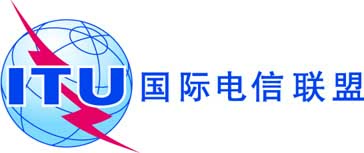 全体会议文件 145-C2014年10月31日原文：法文第九次全体会议会议记录第九次全体会议会议记录2014年10月24日（星期五）14:352014年10月24日（星期五）14:35主席：闵元基先生（韩国）主席：闵元基先生（韩国）议题文件1副秘书长的选举：第四轮99、100、
102(Rev.1)、1052各局主任的选举99、100、
102(Rev.1)、1053一般政策性发言（续）	收到选票数目：170	无效选票数目：0	弃权：2	出席并表决的代表团数目（用于确定必要多数的选票数目）：
168–	必要多数：85	获得选票数目	朔拉•泰勒先生：	马尔科姆•琼森先生：64票104票	收到选票数目：169	无效选票数目：0	弃权：3	出席并表决的代表团数目（用于确定必要多数的选票数目）：
166–	必要多数：84	获得选票数目：–	弗朗索瓦•朗西先生：166票	收到选票数目：169	无效选票数目：0	弃权：3	出席并表决的代表团数目（用于确定必要多数的选票数目）：
166–	必要多数：84	获得选票数目：–	布哈伊马•萨努先生：166票	收到选票数目：169	无效选票数目：0	弃权：0	出席并表决的代表团数目（用于确定必要多数的选票数目）：
169–	必要多数：85	获得选票数目：–	艾哈迈德•恰武什奥卢先生：–	比拉勒•贾姆西先生：–	李在摄先生：32票50票87票